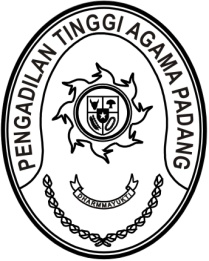 S  U  R  A  T    P E N U J U K A NNomor : W3-A/0000/HM.01.1/3/2022Menimbang 	: 	bahwa dalam rangka melaksanakan tugas Pengadilan selaku pelaksana kekuasaan kehakiman, dipandang perlu memfasilitasi penelitian yang dilakukan oleh Sdr. … mahasiswa IAIN ….;Dasar 	: 	Surat …. IAIN   Nomor B-0421/In.26.2/PP.00.9/02/2022 tanggal 24 Februari 2022 perihal Mohon Rekomendasi Izin Penelitian;MENUNJUKKepada 	: 	1.	Nama	: Drs. H. Amridal, S.H., M.A.					NIP	: 195606151980031009			Pangkat/Gol. Ru.	: Pembina Utama (IV/e)			Jabatan	: Hakim Utama	      2. Nama	: Dra. Hj. Rosliani, S.H., M.A.			NIP	: 196310081989032003 			Pangkat/Gol. Ru.	: Pembina Utama (IV/e)			Jabatan	: Hakim UtamaUntuk	:	Pertama	:	Sebagai nasrasumber penelitian Sdr. …Kedua	: 	Mempelajari objek penelitian berkas perkara nomor … dan melaporkan jika telah dapat diwawancara oleh peneliti.25 Maret 2022Wakil Ketua,Hamdani. STembusan:Ketua Pengadilan Tinggi Agama Padang (sebagai laporan)